KÊ KHAI HỘI THẢOHội thảo: Nghiên cứu, giảng dạy các môn khoa học xã hội nhân văn trong bối cảnh đổi mới giáo dục đào tạo.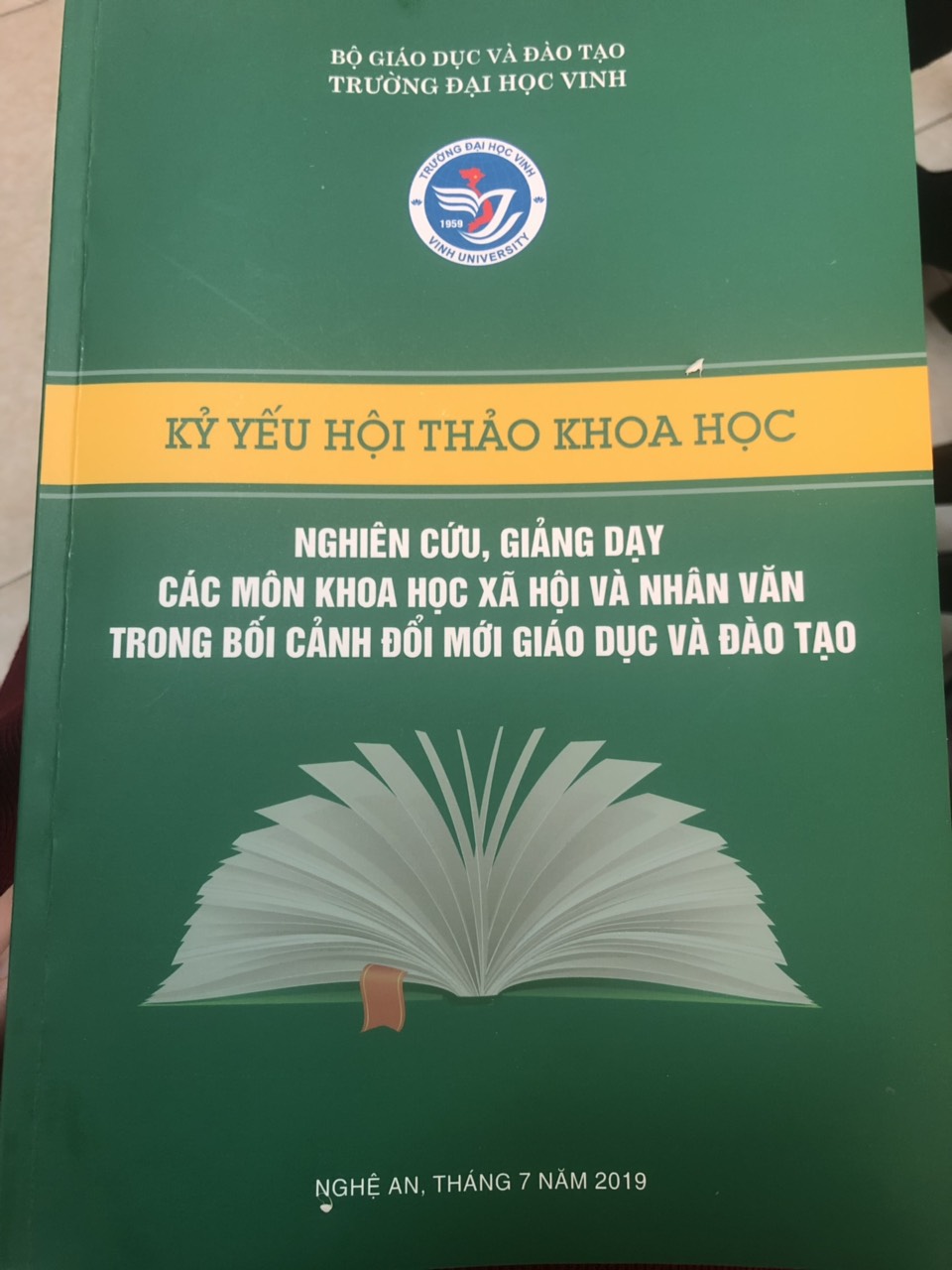 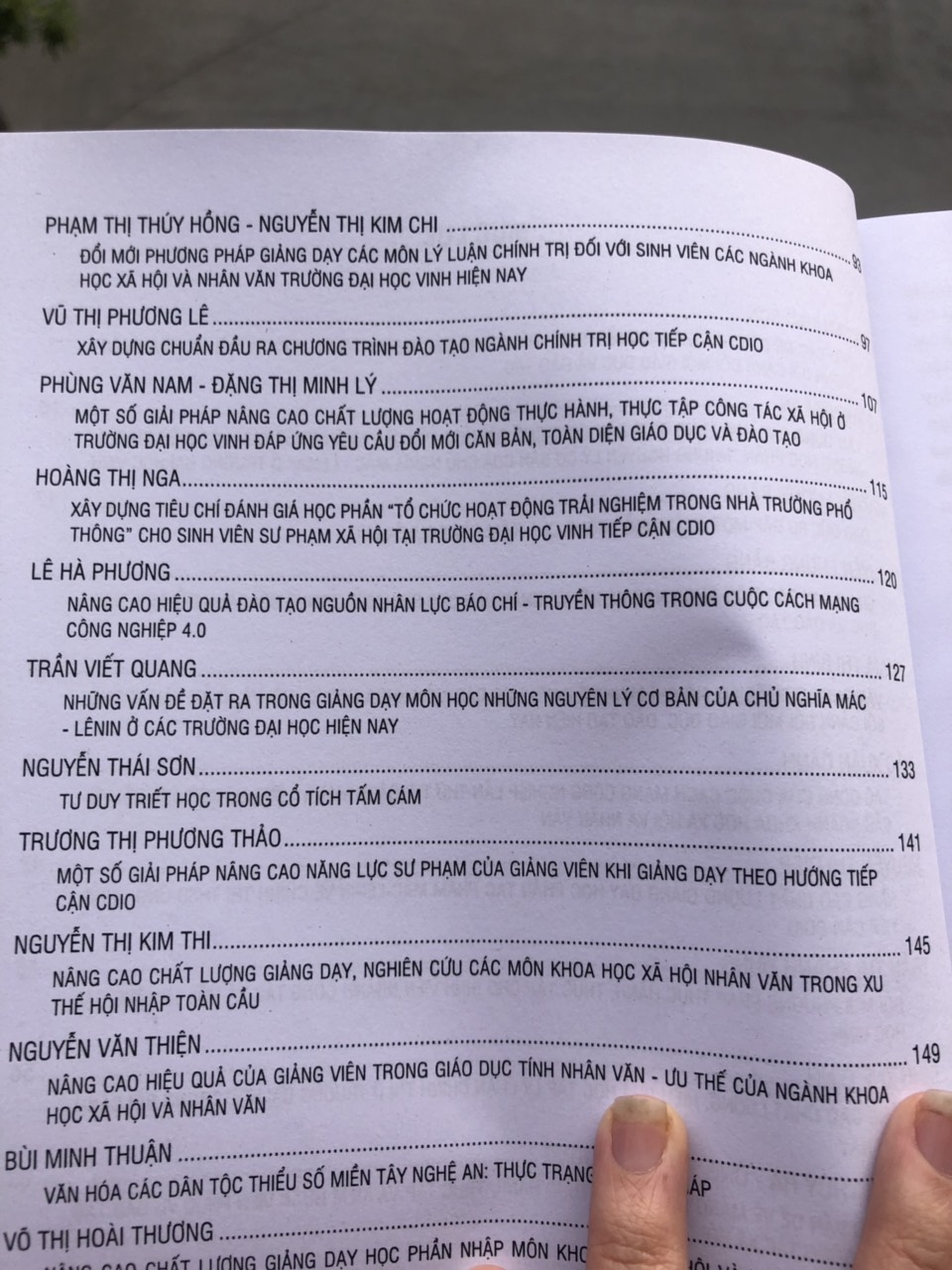 